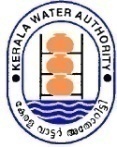 KERALA WATER AUTHORITYPROJECT  DIVISION, KOLLAMELECTRONIC TENDER NOTICEThe Executive Engineer, Project Division, Kerala Water Authority, Kollam  invites competitive electronic Tenders for the following work from Registered Contractors of Kerala Water Authority.E-Tender No.12/2020-21/EE/PDK dt:29/09/2020	Tender documents and tender schedule may be downloaded free of cost from the Kerala Government E Procurement Website www.etenders.kerala.gov.in.  Bid submission fee and EMD mentioned above should be remitted through online payment mechanism for e-procurement system of Govt. of Kerala. Bidders are advised to visit the “Downloads” section of e-Procurementwebsite (www.etenders.kerala.gov.in) for detailed instructions on making online payment using internet banking facility of SBI or by using NEFT facility.The tenders shall be submitted electronically to the Executive Engineer, Project Division, Kollam,  in the method available at the web site www.etenders.kerala.gov.in. Tenders/ bids shall be accepted only through online modeon the website and no manual submission of the same shall be entertained. All documents shall be submitted electronically by uploading before 2.00 PM on 12/10/2020.The original /attested copy of all the documents shall be produced within three days of opening of the tender.The tenderers can view / download the tender notice and other tender documents, free of cost from the website. Intending tenderersmay enroll themselves for e-tendering in the website www.etenders.kerala.gov.in.  One time registration is valid for all KWA tenders.  The contractors who are registered for e-tendering and have valid password can only view / download the Tender Documents. The Tender Schedule shall be filled up in the prescribed format provided in tender document.  For uploading the tender documents, the tenderer has to remit the amount towards cost of tender documents as well as the prescribed EMD through onlinepayment mechanism for e-procurement system of Govt. of Kerala. Only those tender schedules which are downloaded from the website only will be considered. Preliminary agreement in the prescribed form in `200/- Kerala Stamp paper duly signed and sealed shall be uploaded without fail.The tenders will be opened by the Executive Engineer, Project Division,Kollam /Authority in the presence of the bidders present at the time of opening.  The bidders are advised to be present for the opening of tender.The cost of tender form once paid for this tender is not refundable even if the tender is cancelled at any stage or the tenderer fails to upload his tender.All other conditions same as prevailing in Kerala Water Authority regarding tenders are applicable to this tender also. Further details if required can be had from this office during working hours.s/dExecutive Engineer,Project Division,Kerala Water Authority,Kollam.  691001www.kwa.kerala.gov.inkwaprojectkollam@gmail.comKollam29/09/2020Name of WorkState Plan  Augmentation of WSS to Kollam Corporation  WSS to Kottamkara Panchayath  Laying 400mm DI pipes  at KIIFB Road from Uppoottil Junction to near Perror Temple at Karicode-Thaha Mukku Road in connection with laying of Pumping main from Vasoorichira to  10 LL OHSR at Mekkone.Nature of worksLaying 400mm DI K9 pipes Location Kollam.Tendered PACRs.20,13,832.86Fund AllocationState Plan Name of DivisionProject Division, KollamName of Subdivision NAName of Section NAPeriod of completion3  monthEarnest Money DepositRs  50,000/-Cost of Tender DocumentsRs  2500/- + GST (to be remitted as reverse charges)Sale of Tender DocumentsCan be downloaded from website www.etenders.kerala.gov.inOffer Validity4monthsLast Date for Online submission of Tenders 2.00 pm on 12/10/2020Date of Tender Opening3  pm  on 14/10/2020Class of BiddersDand Above